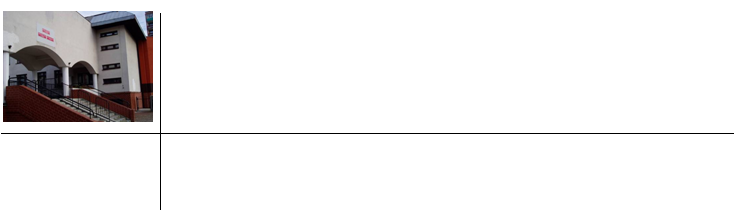 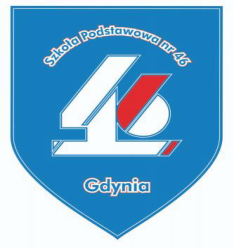 ETAP SZKOLNY – KL.7-8	Kolos na bulwarze Nadmorskim  „ Posiadanie własnego wybrzeża to uwieńczenie niepodległości Polski. Bandera polska powiewa nad morzem z polskiego wybrzeża, pęta niewoli skruszone, ziemia pomorska z Polską zjednoczona, a jej mieszkańcy zespoleni                     z Rzeczpospolitą równością praw i obowiązków.” Słowa te wypowiedział                         10 lutego 1920 roku przedstawiciel Rządu i Naczelnika Państwa  na uroczystości Zaślubin Polski z Morzem.  Generał Haller złożył przysięgę wierności, rzucając platynowy pierścień w przejrzystą, jasnobłękitną toń Bałtyku. Ceremonii towarzyszyły wystrzały armatnie oraz dźwięki hymnu. Uroczystość,                              która zgromadziła znamienitych gości, miała podniosły nastrój i charakter. Staliśmy się gospodarzami i potencjalnymi użytkownikami wspaniałego odcinka niezagospodarowanych plaż. Tego „okna na świat” należało z honorem strzec. Powstała Marynarka Wojenna, dlatego też z całego świata przybywali doświadczeni marynarze, inżynierowie wprawni w budowie najpotężniejszych ówcześnie okrętów. Flota rozwijała się prężnie. Szybko została wyposażona                                w kontrtorpedowce, łodzie podwodne, okręty bojowe.Podczas II wojny światowej do służby w polskiej flocie trafił z Wielkiej Brytanii okręt podwodny Sokół. Jednostka mężnie walczyła u z okupantem                       na Oceanie Atlantyckim oraz Morzu Śródziemnym. Po zakończeniu wojny okręt zwrócono Brytyjczykom. Jego tradycję kontynuowały dwa kolejne okręty podwodne o tej samej nazwie. Jeden z nich – Okręt Rzeczpospolitej Polskiej Sokół służył pod polską banderą szesnaście lat. W 2018 r. został wycofany                         ze służby. W listopadzie ubiegłego roku ponadtrzystutonowa jednostka opuściła Stocznię Marynarki Wojennej w Gdyni. Na pontonie zaholowano ją na nabrzeże, następnie drogą lądową, przez skwer Kościuszki, przetransportowano                                            na dziedziniec Muzeum Marynarki Wojennej. Trzeci w historii Sokół,                           który wygląda jak nowo wybudowany, zostanie udostępniony zwiedzającym                   w Święto Morza.Z pewnością, dzięki chlubnej historii swoich poprzedników, podobnie                     jak ORP Błyskawica, Sokół stanie się znakiem rozpoznawczym naszego miasta.